Se ofrece información sobre otros intereses tributables recibidos o acreditados sobre depósitos, certificados de depósito, cuentas corrientes en cooperativas y asociaciones de ahorro. Estos intereses se informarán en la Planilla, Anejo F individuo, Parte I, Columna F y no les aplicará la exclusión de los $2,000.00.IndividuosOtros intereses tributables son aquellos intereses recibidos o acreditados sobre depósitos, certificados de depósito, cuentas corrientes en cooperativas y asociaciones de ahorro mantenidas en cualquier banco comercial o institución bancaria localizada fuera de Puerto Rico o cualquier otro tipo de interés que no cualifique bajo las disposiciones antes mencionadas, es decir, que no hayan sido incluidos en el Anejo F, Parte I, Columnas A a la E.Código de Rentas Internas para un Nuevo Puerto Rico No aplica.Lugar: 	Sistema de Servicio y Atención al Contribuyente “Hacienda Responde”Horario:	Lunes a Viernes                     	8:00 am-4:30 pmTeléfono: 	(787) 620-2323                     	(787) 721-2020                      	(787) 722-0216Fax: 		(787) 522-5055 / 5056Directorio de ColecturíaDirectorio de Distritos de CobroDirectorio de Centros de ServicioContacto del Procurador del ContribuyenteAnejo F Individuo – Otros IngresosAl momento de esta revisión no existen preguntas referentes al tema.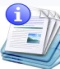 Información sobre el servicio 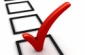 Clasificación del contribuyente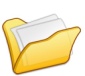 Procedimientos y documentos referentes al servicio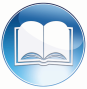 Código, reglamentos o leyes aplicables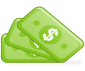 Sellos de Rentas Internas y métodos de pago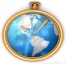 Ubicación y horarios de servicio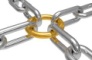 Enlaces relacionados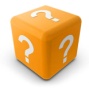 Preguntas frecuentes